טופס המלצה על מועמד/ת ללימודי תואר שני הרשמה לשנה"ל תשפ"ההמלצה ממדריך/ה נוכחי/תפרטי המועמד/תהנ"ל הציג/ה מועמדות ללימודי תואר שני בבית הספר לעבודה סוציאלית באוניברסיטת בר-אילן.נודה לך אם תואיל/י למלא שאלון הערכה זה. תשובותיך יסייעו לנו לקבל החלטה שקולה לגבי התאמת המועמד/ת ללימודים מתקדמים. הערכתך תישמר בסודיות גמורה.אין למסור טופס זה למועמד/תאת הטופס יש לשלוח לדוא"ל: harshama.swma@biu.ac.il ולכתוב בשורת הנושא את שם המועמד/תאנו מודים לך על שיתוף הפעולהשם משפחהשם פרטימס' ת"זשם הממליץ/התואר אקדמיתואר אקדמיבמקצוע משך ההיכרות עם המועמד/תמשך ההיכרות עם המועמד/תמקום עבודהתפקיד במקום העבודהתפקיד במקום העבודהטלפוןדוא"ל@אם נהיה מעוניינים לקבל פרטים נוספים על המועמד/ת, האם נוכל ליצור עמך קשר טלפוני? תדירות ההדרכהגישת ההדרכהמשך מפגש ההדרכה האם ההדרכה מתקיימת היום?בבקשה לפרט על תפקוד המודרך/ת בהדרכהא. לפניך מספר תכונות וכישורים ספציפיים של המועמד/ת. כל תכונה ניתן לדרג על פני רצף של שש רמות. אנא ציין/י את הציון המתאים ביותר להערכתך (לפי הרצף הבא):א. לפניך מספר תכונות וכישורים ספציפיים של המועמד/ת. כל תכונה ניתן לדרג על פני רצף של שש רמות. אנא ציין/י את הציון המתאים ביותר להערכתך (לפי הרצף הבא):א. לפניך מספר תכונות וכישורים ספציפיים של המועמד/ת. כל תכונה ניתן לדרג על פני רצף של שש רמות. אנא ציין/י את הציון המתאים ביותר להערכתך (לפי הרצף הבא):א. לפניך מספר תכונות וכישורים ספציפיים של המועמד/ת. כל תכונה ניתן לדרג על פני רצף של שש רמות. אנא ציין/י את הציון המתאים ביותר להערכתך (לפי הרצף הבא):א. לפניך מספר תכונות וכישורים ספציפיים של המועמד/ת. כל תכונה ניתן לדרג על פני רצף של שש רמות. אנא ציין/י את הציון המתאים ביותר להערכתך (לפי הרצף הבא):א. לפניך מספר תכונות וכישורים ספציפיים של המועמד/ת. כל תכונה ניתן לדרג על פני רצף של שש רמות. אנא ציין/י את הציון המתאים ביותר להערכתך (לפי הרצף הבא):א. לפניך מספר תכונות וכישורים ספציפיים של המועמד/ת. כל תכונה ניתן לדרג על פני רצף של שש רמות. אנא ציין/י את הציון המתאים ביותר להערכתך (לפי הרצף הבא):א. לפניך מספר תכונות וכישורים ספציפיים של המועמד/ת. כל תכונה ניתן לדרג על פני רצף של שש רמות. אנא ציין/י את הציון המתאים ביותר להערכתך (לפי הרצף הבא):א. לפניך מספר תכונות וכישורים ספציפיים של המועמד/ת. כל תכונה ניתן לדרג על פני רצף של שש רמות. אנא ציין/י את הציון המתאים ביותר להערכתך (לפי הרצף הבא):מצויןבינוניחלשאין מידע מספיק5432210איסוף מידע ואבחוןאיסוף מידע ואבחוןאיסוף מידע ואבחוןאיסוף מידע ואבחוןאיסוף מידע ואבחוןיצירת קשר טיפולי והחזקתו לאורך זמןיצירת קשר טיפולי והחזקתו לאורך זמןיצירת קשר טיפולי והחזקתו לאורך זמןיצירת קשר טיפולי והחזקתו לאורך זמןיצירת קשר טיפולי והחזקתו לאורך זמןיכולת לייצר סטינג טיפולייכולת לייצר סטינג טיפולייכולת לייצר סטינג טיפולייכולת לייצר סטינג טיפולייכולת לייצר סטינג טיפולייכולת לבצע התערבות מקצועיתיכולת לבצע התערבות מקצועיתיכולת לבצע התערבות מקצועיתיכולת לבצע התערבות מקצועיתיכולת לבצע התערבות מקצועיתיכולת להערכת התערבות מקצועיתיכולת להערכת התערבות מקצועיתיכולת להערכת התערבות מקצועיתיכולת להערכת התערבות מקצועיתיכולת להערכת התערבות מקצועיתיכולת ניתוח ואינטגרציהיכולת ניתוח ואינטגרציהיכולת ניתוח ואינטגרציהיכולת ניתוח ואינטגרציהיכולת ניתוח ואינטגרציהבשלות רגשיתבשלות רגשיתבשלות רגשיתבשלות רגשיתבשלות רגשיתהפעלת שיקול דעת מקצועיהפעלת שיקול דעת מקצועיהפעלת שיקול דעת מקצועיהפעלת שיקול דעת מקצועיהפעלת שיקול דעת מקצועייישום תובנות ותכנים העולים בהדרכהיישום תובנות ותכנים העולים בהדרכהיישום תובנות ותכנים העולים בהדרכהיישום תובנות ותכנים העולים בהדרכהיישום תובנות ותכנים העולים בהדרכהיכולת לאמפתיהיכולת לאמפתיהיכולת לאמפתיהיכולת לאמפתיהיכולת לאמפתיהיכולת להתבוננות פנימיתיכולת להתבוננות פנימיתיכולת להתבוננות פנימיתיכולת להתבוננות פנימיתיכולת להתבוננות פנימיתסובלנות לדעות מגוונותסובלנות לדעות מגוונותסובלנות לדעות מגוונותסובלנות לדעות מגוונותסובלנות לדעות מגוונותגמישות אישיתגמישות אישיתגמישות אישיתגמישות אישיתגמישות אישיתיכולת לקבל ביקורתיכולת לקבל ביקורתיכולת לקבל ביקורתיכולת לקבל ביקורתיכולת לקבל ביקורתיכולת לבקריכולת לבקריכולת לבקריכולת לבקריכולת לבקראחריות מקצועיתאחריות מקצועיתאחריות מקצועיתאחריות מקצועיתאחריות מקצועיתהתנהגות אתיתהתנהגות אתיתהתנהגות אתיתהתנהגות אתיתהתנהגות אתיתמחויבות למטופלים/לקוחותמחויבות למטופלים/לקוחותמחויבות למטופלים/לקוחותמחויבות למטופלים/לקוחותמחויבות למטופלים/לקוחותעניין בהתפתחות מקצועיתעניין בהתפתחות מקצועיתעניין בהתפתחות מקצועיתעניין בהתפתחות מקצועיתעניין בהתפתחות מקצועיתב. אנא חווה את דעתך לגבי פוטנציאל הלמידה וההתפתחות האישית והאקדמית של המועמד/ת.ב. אנא חווה את דעתך לגבי פוטנציאל הלמידה וההתפתחות האישית והאקדמית של המועמד/ת.ג. מהי לדעתך מידת ההתאמה של המועמד/ת ללימודי תואר שני בעבודה סוציאלית?תאריךשם הממליץ/החתימה(אלקטרונית)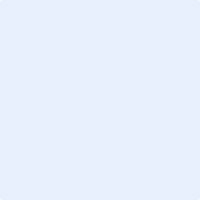 